                                Свая винтовая стальная конусного типа.Диаметр ствола 133 мм.Толщина стенки ствола 4.0/4.5 мм. Диаметр лопасти 350мм. Толщина стенки лопасти 6 мм                                Свая винтовая стальная конусного типа.Диаметр ствола 133 мм.Толщина стенки ствола 4.0/4.5 мм. Диаметр лопасти 350мм. Толщина стенки лопасти 6 мм                                Свая винтовая стальная конусного типа.Диаметр ствола 133 мм.Толщина стенки ствола 4.0/4.5 мм. Диаметр лопасти 350мм. Толщина стенки лопасти 6 мм                                Свая винтовая стальная конусного типа.Диаметр ствола 133 мм.Толщина стенки ствола 4.0/4.5 мм. Диаметр лопасти 350мм. Толщина стенки лопасти 6 мм                                Свая винтовая стальная конусного типа.Диаметр ствола 133 мм.Толщина стенки ствола 4.0/4.5 мм. Диаметр лопасти 350мм. Толщина стенки лопасти 6 мм                                Свая винтовая стальная конусного типа.Диаметр ствола 133 мм.Толщина стенки ствола 4.0/4.5 мм. Диаметр лопасти 350мм. Толщина стенки лопасти 6 мм                                Свая винтовая стальная конусного типа.Диаметр ствола 133 мм.Толщина стенки ствола 4.0/4.5 мм. Диаметр лопасти 350мм. Толщина стенки лопасти 6 ммНаименованиеДлинаСтвола м.    ЦенаЗа сваю    руб    ЦенаЗа оголовок      руб     Цена МонтажаОт руб/шт.    Цена сваи  с установкой      руб/шт.    Дополнительно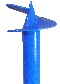 1,52080/225040014003480/3650Дополнительная Лопасть-350р.Увеличение лопасти в диаметре каждые 50мм-100р.Обвязка швеллер, двутавровая балка 780р,п/м.Профтруба, уголок 300р.п/м.2,02370/257040014003770/3970Дополнительная Лопасть-350р.Увеличение лопасти в диаметре каждые 50мм-100р.Обвязка швеллер, двутавровая балка 780р,п/м.Профтруба, уголок 300р.п/м.2,52650/291040014004050/4310Дополнительная Лопасть-350р.Увеличение лопасти в диаметре каждые 50мм-100р.Обвязка швеллер, двутавровая балка 780р,п/м.Профтруба, уголок 300р.п/м.3,02940/323040014004340/4630Дополнительная Лопасть-350р.Увеличение лопасти в диаметре каждые 50мм-100р.Обвязка швеллер, двутавровая балка 780р,п/м.Профтруба, уголок 300р.п/м.3,53250/355040014004650/4950Дополнительная Лопасть-350р.Увеличение лопасти в диаметре каждые 50мм-100р.Обвязка швеллер, двутавровая балка 780р,п/м.Профтруба, уголок 300р.п/м.4,03500/388040014004900/5280Дополнительная Лопасть-350р.Увеличение лопасти в диаметре каждые 50мм-100р.Обвязка швеллер, двутавровая балка 780р,п/м.Профтруба, уголок 300р.п/м.4,53800/421040014005200/5610Дополнительная Лопасть-350р.Увеличение лопасти в диаметре каждые 50мм-100р.Обвязка швеллер, двутавровая балка 780р,п/м.Профтруба, уголок 300р.п/м.5.04100/453040014005500/5930Дополнительная Лопасть-350р.Увеличение лопасти в диаметре каждые 50мм-100р.Обвязка швеллер, двутавровая балка 780р,п/м.Профтруба, уголок 300р.п/м.